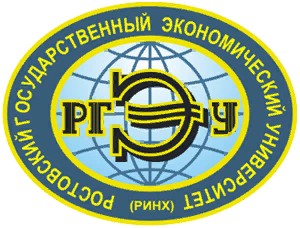 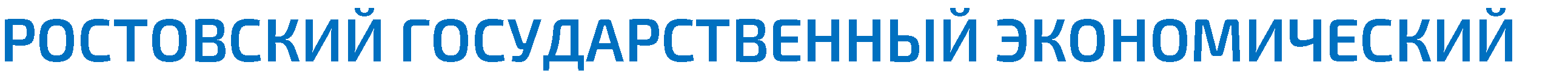 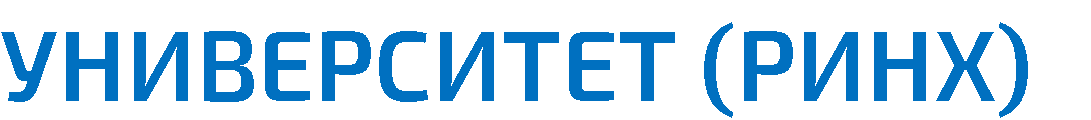 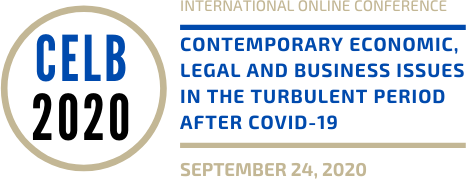 УВАЖАЕМЫЕ КОЛЛЕГИ!Приглашаем Вас принять участие в работе Международной научно-практической онлайн-конференции профессорско-преподавательского состава, молодых ученых и студентов «Современные проблемы экономики, права и бизнеса посткоронавирусного кризиса», которая состоится 24 сентября 2020 года.Организаторы конференции:Ростовский государственный экономический университет (РИНХ), (г. Ростов-на­ Дону, Россия);Союз «Торгово-промышленная палата Ростовской области» (г. Ростов-на-Дону,Россия)Российский государственный университет правосудия (Ростовский филиал), (г. Ростов-на-Дону, Россия)Ростовское региональное агентство поддержки предпринимательства (г. Ростов­на-Дону, Россия);Федеральная национально-культурная автономия греков России (г. Ростов-на­ Дону, Россия);Ростовское региональное отделение Вольного экономического общества России(г. Ростов-на-Дону, Россия)Международная ассоциация стратегического менеджмента (ISMA) (г. Афины, Греция);Мальтийский Университет (г. Мсида, Мальта);Латвийский университет (г. Рига, Латвия).Программный комитет конференции:Макаренко Е.Н. - ректор РГЭУ (РИНХ), д.э.н., профессор;Альбеков А.У. - Заслуженный деятель науки РФ, член Совета при Президенте Российской Федерации по межнациональным отношениям, президент РГЭУ (РИНХ), д.э.н., профессор;Вовченко Н.Г. - проректор по научной работе и инновациям РГЭУ (РИНХ), д.э.н., профессор;Кузнецов Н.Г. - Заслуженный деятель науки РФ, научный руководитель, зав. кафедрой экономической теории РГЭУ (РИНХ), д.э.н., профессор;Усенко Л.Н. - Заслуженный деятель науки РФ, председатель Ростовского регионального отделения Вольного экономического общества России, научный руководитель направления "Социально-экономические преобразования и правовое регулирование", зав. кафедрой анализа хозяйственной деятельности и прогнозирования РГЭУ (РИНХ), д.э.н., профессор;Позднышов А.Н. - декан юридического факультета РГЭУ (РИНХ), Почетный сотрудник МВД России, заслуженный работник высшей школы Российской Федерации, д.ю.н., профессор;Федоренко Н.В. - председатель Арбитражного суда РО в заслуженной отставке, заведующий кафедрой гражданского процесса РГЭУ (РИНХ), председатель Совета Союза "Торгово-промышленная палата Ростовской области", д.соц.н., профессор;Абдулазизова С.Л. - вице-президент Союза "Торгово-промышленная палата Ростовской области";Куринова    Я.И.       -     директор    Автономной    некоммерческой  организации«Ростовское региональное агентство поддержки предпринимательства»;Леонова М.П. - руководитель Ростовской региональной общественной организации «Культурно-просветительское общество Донских и Приазовских греков "Танаис"»;ThaLassinos ELefterios - PhD., МВА, ОНС 2013, ОНС 2015, ОНС 2018, Prof. University of Piraeus, Affiliate Prof. University of Malta, Visiting Prof. Neapolis University  of  Cyprus  and Open University of Cyprus, European Chair Jean Monnet, Editor-in-Chief ERSJ, IJEBA, IJFIRM, Chair ICABE;Rupeika-Apoga Ramona - professor, University of Latvia.Организационный комитет конференцииЕпифанова Т.В. - заместитель декана юридического факультета РГЭУ (РИНХ) по науке, д.э.н., к.ю.н., профессор;Бухов	Н.В.	старший	преподаватель	кафедры	бухгалтерского	учета, председатель Совета молодых ученых РГЭУ (РИНХ)Топоров Д.А. - к.ю.н., доцент кафедры гражданского права РГЭУ (РИНХ);Котлярова Е.А. - руководитель студенческого бюро РГЭУ (РИНХ);Сулименко О.В. - к.э.н., доцент кафедры экономической теории, программный директор «Точки кипения» РГЭУ (РИНХ).Дата и место проведения конференции24 сентября 2020 г., виртуальная площадка «Точки кипения» РГЭУ (РИНХ),г.Ростов-на-Дону, ул. Б. Садовая, 69Участники конференции:Научно-педагогические работники, молодые учёные, студенты.По результатам конференции планируется издание сборника РИНЦ. Зарегистрированные участники конференции могут опубликовать свои материалы в высокорейтинговых научных журналах, индексируемых в Web of Science и Scopus*:EquiLibrium. QuarterLy JournaL of Economics and Economic PoLicy (Web of Science), p-lSSN 1689-765Х, e-lSSN 2353-3293lnternationaL JournaL of Economics and Business Administration (Scopus), ISSN: 2241-4754.Для формирования Программы конференции необходимо до 29 июня 2020 года заполнить	Заявку	на	участие,	размещенную	по	адресу https://forms.gLe/8NMvlmQeQtn99CLg7Ключевые сроки конференции:29 июня - окончание приема заявок на участие в конференции01 августа - окончание приёма статей в журналы Scopus и Web of Science15 сентября - окончание приема статей в сборник РИНЦПорядок и условия публикации статей, просьба уточнятьпо нижеуказанным телефонам или электронной почте.Контактные лица:Топоров Дмитрий Андреевич, Тел.:+7(928)776-61-75 (ПУБЛИКАЦИЯ РИНЦ)Бухав Никита Витальевич , Тел.+7(995) 989-17-00 (общие вопросы о конференции, публикации SCOPUS и WoS)E-mail для Ваших вопросов: rsuecelb2020@gmail.comСООРГАНИЗАТОРЫ И ПАРТНЕРЫ КОНФЕРЕНЦИИ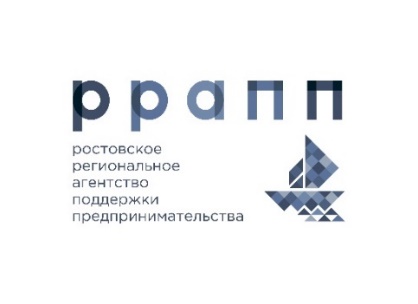 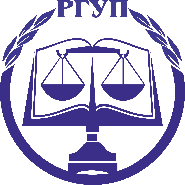 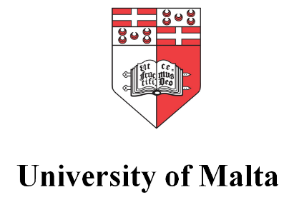 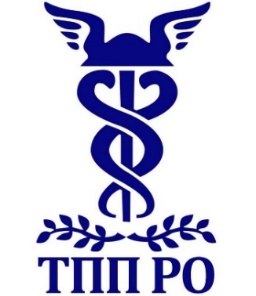 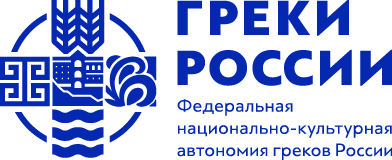 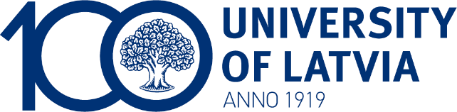 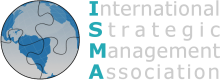 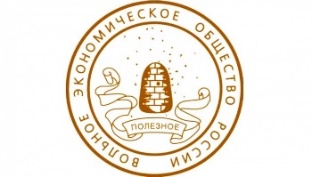 Правила оформления статьи в сборник SCOPUS/WoSОформление статьи осуществляется путем замены соответствующих разделов в шаблоне https://yadi.sk/i/NC388t8HR6jyMw с сохранением форматирования. В статье допускается использовать структуру IMRAD, либо индивидуальную (как в шаблоне). Объем статьи - до 12 страниц, максимальное количество авторов - 6.*ЖУРНАЛЫ WEB OF SCIENCE И SCOPUS, В КОТОРЫХ МОГУТ БЫТЬ ОПУБЛИКОВАНЫ МАТЕРИАЛЫ УЧАСТНИКОВ КОНФЕРЕНЦИИEquiLibrium. QuarterLy JournaL of Economics and Economic PoLicy, p­ lSSN 1689-765Х, e-lSSN 2353-3293Web of ScienceМеждународный рецензируемый научный журнал, посвященный вопросам экономики, который является результатом тесного сотрудничества между образовательными и научными организациями Польши, Румынии, Венгрии, Чешской республики, Испании, Словакии, России, Украины, Литвы. Журнал представляет собой платформу для обмена мнениями научного сообщества, а также отражает текущее состояние и тенденции мировой науки и экономики. Журнал особенно приветствует статьи, в которых используются количественные методы при исследовании макроэкономики, финансово-кредитной политики, международной экономики, банковского дела, экономики бизнеса, труда и демографии, экономического и технологического развития. Журнал публикует статьи только на английском языке и адресован международному сообществу. Н-индекс журнала в Web of Science: 13.lnternationaL	JournaL	of  Economics	and  Business	Administration (Scopus), ISSN: 2241-4754, https://www.scopus.com/sourceid/21100890303ScopusМеждународный рецензируемый научный журнал, в котором основное внимание уделяется экономическим и административным проблемам, с которыми сталкиваются экономические единицы различного характера в современной быстро меняющейся международной экономической среде. Журнал принимает к публикации оригинальные, высококачественные исследовательские работы в области экономики предприятий, теории и практики бизнеса и бизнес-управления. Конечная миссия IJEBA- создать ценный ресурс научных знаний и результатов прикладных исследований для ученых, практиков и управленцев, став незаменимым союзником в решении проблем современной экономики. Журнал выпускается с 2013 года, индексируется в нескольких базах данных, включая Scopus, RePEc, SSRN, JEL, Citefactor и других. Подана заявка на включение в Web of Science. В 2019 году показатель Citescore Scopus составляет 2,17, журнал находится в топ-20% всех журналов в области экономики, бизнеса и финансов.Правила оформления статьи в сборник SCOPUS/WoSОформление статьи осуществляется путем замены соответствующих разделов в шаблоне https://yadi.sk/i/NC388t8HR6jyMw с сохранением форматирования. В статье допускается использовать структуру IMRAD, либо индивидуальную (как в шаблоне). Объем статьи - до 12 страниц, максимальное количество авторов - 6.Правила оформления статьи в сборник РИНЦ:1. Размер шрифта – 14, гарнитура – Times New Roman; интервал – 1,5; поля стандартные.2. Таблицы и рисунки должны иметь заголовки. Название и номера рисунков указываются под рисунками, названия и номера таблиц – над таблицами. Таблицы, схемы, рисунки, формулы, графики не должны выходить за пределы указанных полей (шрифт в таблицах и на рисунках – не менее 11 пт). ФОРМУЛЫ ВСТАВЛЯЮТСЯ ТОЛЬКО ОБЪЕКТОМ MICROSOFT EQUATION!3. Наличие списка цитируемой литературы обязательно. Список литературы – в конце текста оформленный согласно ГОСТ. 4. Сноски только концевые – в квадратных скобках, с указанием номера источника в соответствии с приведенным в конце статьи списком литературы (например: [1]);5.  НЕ ИСПОЛЬЗОВАТЬ автоматическую расстановку сносок для списка использованной литературы; 6.  Переносы в словах не ставить. 7. В электронном варианте каждая статья должна быть в отдельном файле.8.  Первым в статье должно идти заглавие (ПРОПИСНЫМИ БУКВАМИ, жирный шрифт, выравнивание по центру). После заглавия, перед текстом аннотации статьи – Фамилия, И.О. автора, на следующей строке – название организации участника, город (см. ниже правила оформления).9.   Обязательно наличие аннотации и ключевых слов на русском (до основного текста) и английском (после списка литературы) языках.10. Число соавторов не ограничивается.11. Запрещено цитировать одного и того же автора более 3 раз.Пример оформления «шапки» статьи РИНЦ: роль недобросовестной конкуренции как фактора, ПРЕПЯТСТВУЮЩЕГО развитию здоровых конкурентных отношенийИванова И.И.Московский государственный педагогический университет, МоскваВ статье исследуется роль недобросовестной конкуренции как негативного фактора, мешающего развитию здоровых конкурентных отношений в условиях рыночной экономики.Ключевые слова: конкуренция, рыночная экономика, демпинг, недобросовестная конкуренцияThe article examines the role of unfair competition as a negative factor that hinders the development of healthy competitive relations in a market economy.Keywords: competition, market economy, dumping, unfair competitionТекст статьи. Текст статьи. Текст статьи. Текст статьи. Текст статьи. Текст статьи. Текст статьи. Текст статьи. Текст статьи. Текст статьи. Текст статьи. Текст статьи. Текст статьи. Текст статьи. Текст статьи. Текст статьи. Текст статьи. Текст статьи.